Приложение 2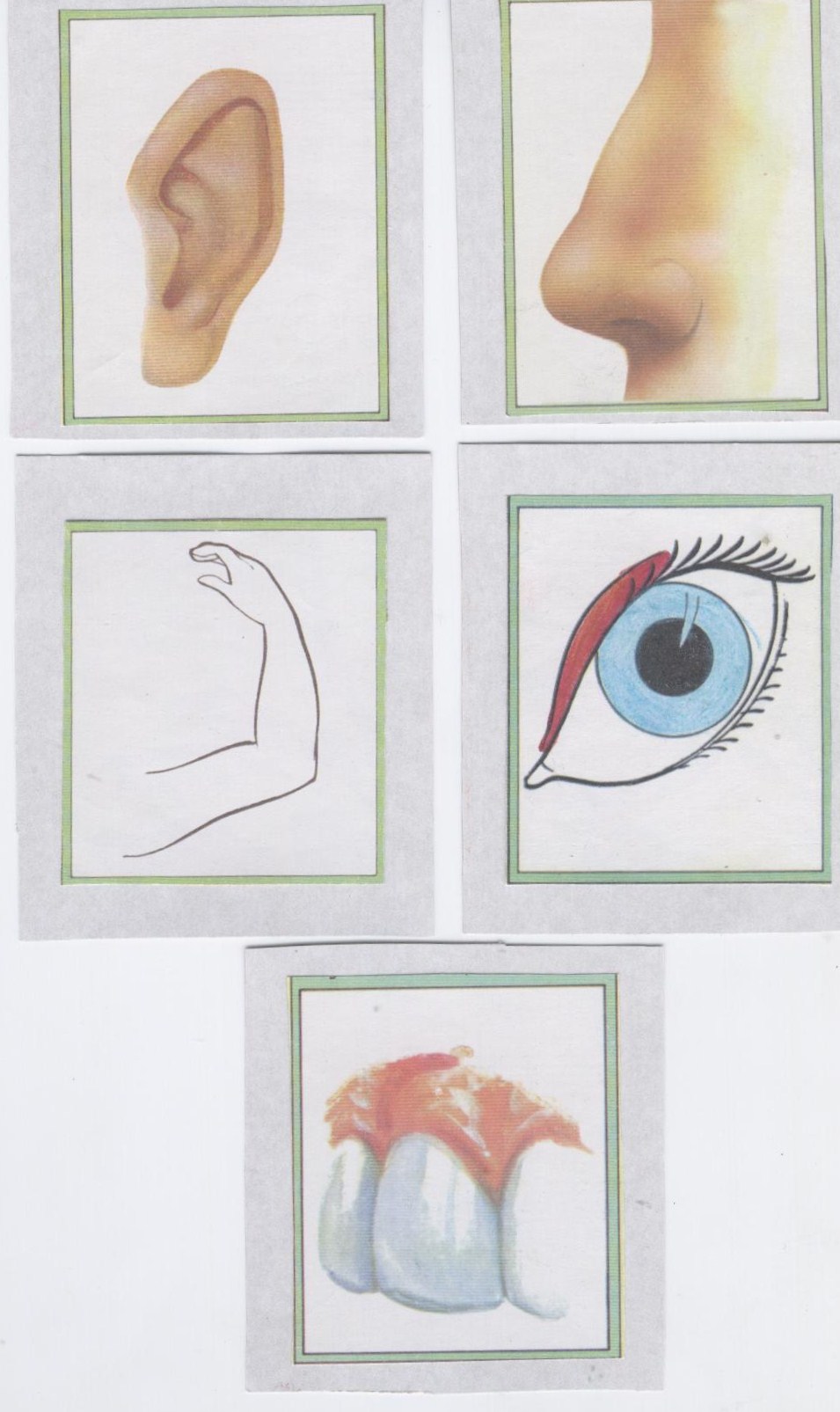 